Oficina INNOVATE ● 17/11/2015 ● Maceió ● 14:00 – 17:30Manejo dos usos múltiplos na bacia hidrográfica do Rio São Francisco: Recomendações oriundas da pesquisa do projeto INNOVATE 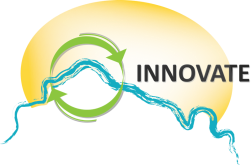 Local: 	...Endereço:	...Contato:	m.siegmund-schultze@tu-berlin.de
	 07/11/2015Horário Tópicos Palestrante14:00 – 14:10Abertura 
Apresentação dos participantes, projeto INNOVATE, objetivos da oficinaMarianna Siegmund-Schultze e colegas14:10 – 14:40Participação pública na governança dos usos múltiplos: expectativas, tarefas e oportunidadesMarianna Siegmund-Schultze, Edvânia Torres Aguiar Gomes, Johann Köppel, Verena Rodorff, Maria do Carmo Sobral14:40 – 15:10Três exemplos para um manejo dos reservatórios sob a ótica da prioridade ambiental e seus efeitos para usos de água Hagen Koch, Florian Selge, Roberto Azevedo, Gerald Souza da Silva, Fred Hattermann15:10 – 15:40Mudanças climáticas e uso da terra: cenários para a geração de energia hidrelétrica e a agricultura irrigadaHagen Koch, Stefan Liersch, Roberto Azevedo, Ana Lígia Silva, Fred Hattermann15:40 – 16:00Intervalo de café16:00 – 16:30Emissões de nutrientes e qualidade da água na bacia do rio São Francisco: Situação atual e consequências de mudanças climáticas, mudanças no uso da terra e na populaçãoMarkus Venohr, Peter Fischer, Simon Siewert16:30 – 16:50Consequências de adubação para o grau de saturação de fósforo do solo e potencial de perda de fósforo de lavouras na bacia do São FranciscoPeter Fischer, Rosemarie Pöthig, Björn Gücker, Markus Venohr16:50 – 17:20Simulações hidrodinâmicas e de transporte na baía de Icó-Mandantes Elena Matta, Hagen Koch, Florian Selge, Günter Gunkel, M.N. Simshäuser, Reinhart Hinkelmann17:20 – 17:30Encerramento
(Avaliação do evento, perspectivas)Marianna Siegmund-Schultze e participantes